บันทึกข้อตกลงความร่วมมือ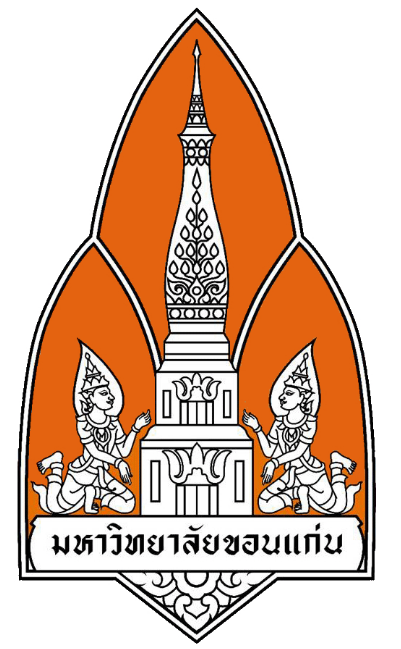 โครงการ “.............................................”ระหว่างมหาวิทยาลัยขอนแก่น กับ ...(ชื่อองค์กรภาครัฐหรือเอกชน)...---------------------------------------------------------------------------------------------------------------------------------บันทึกข้อตกลงนี้ทำขึ้น ณ มหาวิทยาลัยขอนแก่น เมื่อวันที่ ..... เดือน .................. พ.ศ. 256..... ระหว่าง	มหาวิทยาลัยขอนแก่น โดย ....................................... ตำแหน่ง ........................................ มหาวิทยาลัยขอนแก่น ผู้มีอำนาจลงนามผูกพันนิติบุคคล ตามคำสั่งมหาวิทยาลัยขอนแก่น ที่ ........... เรื่อง .................................... ลงวันที่ ... เดือน............ พ.ศ. ....... /หรือ ........................................ ตำแหน่ง ..................................... ผู้รับมอบอำนาจจากอธิการบดีมหาวิทยาลัยขอนแก่น ตามหนังสือมอบอำนาจ ที่ อว ...................... ลงวันที่ ...... เดือน ............ พ.ศ. ....... แนบท้ายบันทึกข้อตกลง ซึ่งต่อไปในบันทึกข้อตกลงนี้เรียกว่า “มข.” ฝ่ายหนึ่ง กับ...(ชื่อองค์กรภาครัฐหรือเอกชน)... โดย …………………… ตำแหน่ง ……………..……… ผู้มีอำนาจลงนามผูกพันนิติบุคคล ตามคำสั่ง.................................../หรือตามหนังสือรับรองการจดทะเบียนเป็นนิติบุคคล สำนักงานทะเบียนหุ้นส่วนบริษัทจังหวัด กรมพัฒนาธุรกิจการค้า กระทรวงพาณิชย์ ลงวันที่ .... เดือน .............พ.ศ. .... /หรือผู้รับมอบอำนาจจาก .............................................. ตามหนังสือมอบอำนาจ ฉบับลงวันที่ ......................... หรือคำสั่ง .................................. ลงวันที่ ............................. แนบท้ายบันทึกข้อตกลง ซึ่งในบันทึกข้อตกลงนี้เรียกว่า “...(ชื่อย่อ)...” อีกฝ่ายหนึ่ง ข้อ  1	หลักการและเหตุผลของความร่วมมือโดยสรุป		……………………………………………………………………………………………………………………………….…………………………………………………………………………………………………………………………………………...……………………………………………………………………………………………………………………………………………	ข้อ  2	วัตถุประสงค์		(1) ..................		(2) ..................		(3) ..................	ข้อ  3	หน้าที่ความรับผิดชอบของทั้งสองฝ่าย		3.1 หน้าที่ความรับผิดชอบของ มข.		(1) ..................		(2) ..................		(3) ..................			3.2 หน้าที่ความรับผิดชอบของ...(ชื่อย่อ)...		(1) ..................		(2) ..................		(3) ..................	ข้อ  4	การดำเนินงานเพื่อให้บรรลุวัตถุประสงค์		(1) ทั้งสองฝ่ายจะร่วมกันดำเนินการให้เป็นไปตามวัตถุประสงค์ของบันทึกข้อตกลงนี้ สอดคล้องกับข้อบังคับ ระเบียบ ประกาศ คำสั่ง หรือหลักเกณฑ์ของแต่ละฝ่าย		(2) บันทึกข้อตกลงนี้ถือเป็นข้อตกลงทั่วไป ในการดำเนินการขั้นต่อไป ทั้งสองฝ่ายเห็นสมควรให้ผู้แทนหรือผู้ได้รับมอบหมายจากผู้แทนของทั้งสองฝ่ายเป็นผู้ประสานงานโครงการ ตกลงในรายละเอียดและขอบเขตการดำเนินงาน ค่าใช้จ่าย การใช้ทรัพยากร สิทธิในทรัพย์สินทางปัญญาและเรื่องอื่น ๆ ที่เกี่ยวข้อง เป็นกรณี ๆ ไป โดยทำเป็นลายลักษณ์อักษรลงนามโดยผู้มีอำนาจหรือได้รับมอบอำนาจของทั้งสองฝ่าย และให้ถือเป็นส่วนหนึ่งของบันทึกข้อตกลงนี้ด้วย	ข้อ  5	ระยะเวลาบันทึกข้อตกลง  		บันทึกข้อตกลงนี้มีกำหนดระยะเวลา .... (.........) ปี นับตั้งแต่วันที่ลงนามเป็นต้นไป การขยายระยะเวลาให้กระทำได้ตามความเหมาะสมโดยความเห็นชอบของทั้งสองฝ่าย โดยฝ่ายที่ขอขยายระยะเวลาจะต้องมีหนังสือบอกกล่าวไปยังอีกฝ่ายภายใน 30 (สามสิบ) วัน ก่อนครบกำหนดระยะเวลาตามบันทึกข้อตกลงนี้ ส่วนรายละเอียดและเงื่อนไขต่าง ๆ นั้น ให้เป็นไปตามที่ทั้งสองฝ่ายจะได้พิจารณาร่วมกันอีกครั้งหนึ่ง	ข้อ  6	การแก้ไขเพิ่มเติมบันทึกข้อตกลง 		การแก้ไขเพิ่มเติมบันทึกข้อตกลงนี้จะต้องได้รับความยินยอมจากทั้งสองฝ่าย โดยให้จัดทำเป็นบันทึกข้อตกลงเพิ่มเติม ลงนามโดยผู้มีอำนาจหรือผู้ได้รับมอบอำนาจของทั้งสองฝ่าย และให้ถือเป็นส่วนหนึ่งของบันทึกข้อตกลงนี้	ข้อ  7	การยกเลิกบันทึกข้อตกลง		บันทึกข้อตกลงนี้อาจสิ้นสุดลงในกรณีดังต่อไปนี้		(1) ทั้งสองฝ่ายตกลงกันเป็นหนังสือเพื่อยกเลิกการดำเนินการตามบันทึกข้อตกลงนี้		(2) ฝ่ายใดฝ่ายหนึ่งบอกเลิกการดำเนินการตามบันทึกข้อตกลงนี้ โดยบอกกล่าวเป็นหนังสือให้อีกฝ่ายหนึ่งทราบล่วงหน้าไม่น้อยกว่า 90 (เก้าสิบ) วัน 		การสิ้นสุดลงของบันทึกข้อตกลงไม่ว่ากรณีใด ๆ ไม่มีผลเป็นการยกเลิกโครงการที่ดำเนินการไปแล้ว หรืออยู่ระหว่างดำเนินการภายใต้บันทึกข้อตกลงนี้ แต่ละฝ่ายมีสิทธิดำเนินโครงการต่าง ๆ ต่อไปได้ หรือร่วมมือกับหน่วยงานหรือบุคคลอื่นโดยอาศัยข้อมูลที่มีอยู่ในส่วนของตน แต่ต้องไม่เป็นการละเมิดทรัพย์สินทางปัญญาของฝ่ายหนึ่งฝ่ายใด	ข้อ  8	สิทธิในทรัพย์สินทางปัญญา	 	ทั้งสองฝ่ายตกลงว่าสิทธิในทรัพย์สินทางปัญญาในเทคโนโลยี นวัตกรรม วิธีการทางเทคนิค วิทยาการความรู้ (Know how) ที่เกิดขึ้นก่อนทำบันทึกข้อตกลงนี้ และ/หรือได้พัฒนาขึ้นเองโดยปราศจากการเข้าถึงซึ่งข้อมูลของอีกฝ่ายหนึ่งระหว่างการดำเนินงานที่เกี่ยวข้องกับโครงการวิจัยภายใต้บันทึกข้อตกลงนี้ (สิทธิในทรัพย์สินทางปัญญาที่มีมาก่อน) ย่อมเป็นของฝ่ายนั้น ทั้งนี้หากฝ่ายใดฝ่ายหนึ่งมีความประสงค์จะใช้สิทธิในทรัพย์สินทางปัญญาที่มีมาก่อนของอีกฝ่าย จะต้องได้รับอนุญาตเป็นหนังสือจากฝ่ายที่เป็นเจ้าของสิทธินั้นก่อน		สิทธิในทรัพย์สินทางปัญญาและการจัดสรรผลประโยชน์ที่เกิดขึ้นภายหลังการลงนามในบันทึกข้อตกลงนี้ ให้ทั้งสองฝ่ายร่วมกันกำหนดรายละเอียดต่าง ๆ ที่เกี่ยวข้อง ทั้งนี้ การดำเนินการดังกล่าวจะต้องอยู่ภายใต้กฎหมาย ระเบียบ ข้อบังคับ ประกาศและคำสั่งที่เกี่ยวข้องของแต่ละฝ่าย ฝ่าย มข. โดย ศูนย์ทรัพย์สินทางปัญญา มหาวิทยาลัยขอนแก่น จะเป็นผู้รับผิดชอบในการดำเนินการดังกล่าว	ข้อ  9	การรักษาความลับ		(1) “ข้อมูลที่เป็นความลับ” หมายความรวมถึง ข้อมูลใด ๆ ของทั้งสองฝ่าย ซึ่งเกี่ยวข้องกับโครงการ ที่ได้เปิดเผยไม่ว่าทางตรงหรือทางอ้อม หรือซึ่งได้รับทราบจากการเยี่ยมชมสถานที่ดำเนินการหรือโรงงาน ซึ่งรวมถึงแต่ไม่จำกัดเพียงแค่ กระบวนการ ขั้นตอนวิธี โปรแกรมคอมพิวเตอร์ (รหัสต้นฉบับ รหัสจุดหมาย โปรแกรมปฏิบัติการ และฐานข้อมูลที่ใช้เชื่อมต่อโปรแกรมคอมพิวเตอร์) แบบ ต้นแบบ ภาพวาด สูตร เทคนิค กระบวนการผลิต การพัฒนาผลิตภัณฑ์ สูตรของผลิตภัณฑ์ ข้อมูลการทดลอง ตัวอย่าง สารเคมี ความลับทางการค้า สิทธิบัตร เครื่องหมายการค้า ลิขสิทธิ์ และทรัพย์สินทางปัญญาอื่นใด ข้อมูลลูกค้า ข้อมูลลูกจ้าง และข้อมูลอื่นใดที่เกี่ยวข้องกับผลการศึกษาและวิเคราะห์ผลิตภัณฑ์ สินค้า หรือวัตถุดิบภายใต้โครงการที่กำหนดไว้ในบันทึกข้อตกลง		(2) แต่ละฝ่ายตกลงว่าจะรักษาความลับซึ่งข้อมูลที่เป็นความลับไว้เป็นลำดับ โดยต้องไม่เปิดเผย เผยแพร่ หรือกระทำด้วยวิธีการใดให้บุคคลภายนอกได้ทราบข้อมูลที่เป็นความลับดังกล่าวซึ่งอาจทำให้เกิดความเสียหายแก่เจ้าของข้อมูลที่เป็นความลับนั้น และหากมีการเปิดเผยข้อมูลที่เป็นความลับแก่บุคลากร ที่ปรึกษา และ/หรือบุคคลภายนอก ฝ่ายที่เปิดเผยต้องดำเนินการให้บุคคลเหล่านั้นต้องผูกพันในการรักษาความลับของข้อมูลที่เป็นความลับนั้นด้วย ทั้งนี้ฝ่ายที่เปิดเผยต้องดำเนินการให้บุคคลเหล่านั้นต้องรับผิดชอบในความเสียหายที่เกิดขึ้นจากการใช้ข้อมูลที่เป็นความลับนั้น		(3) การรักษาความลับตามข้อ 9 (2) ให้มีผลต่อไปแม้บันทึกข้อตกลงนี้สิ้นสุดลง ฝ่ายใดฝ่ายหนึ่งจะเปิดเผยข้อมูลที่เป็นความลับได้ต่อเมื่อได้รับความยินยอมเป็นหนังสือจากเจ้าของข้อมูลที่เป็นความลับนั้นก่อน	ข้อ  9	การอ้างชื่อ การโฆษณาและการประชาสัมพันธ์	การอ้างชื่อ การโฆษณาและการประชาสัมพันธ์ที่เกี่ยวเนื่องตามบันทึกนี้ ไม่ว่าทางตรงหรือทางอ้อม หรือมีความเชื่อมโยงหรือมีผลกระทบกับอีกฝ่ายหนึ่ง จะต้องได้รับความยินยอมเป็นลายลักษณ์อักษรจากอีกฝ่ายหนึ่งฝ่ายใดก่อน ทั้งนี้ มข. สามารถตีพิมพ์ผลงานวิชาการ (publication) ที่เกิดขึ้นภายใต้บันทึกข้อตกลงนี้ได้อย่างอิสระ โดยให้อ้างถึงความร่วมมือระหว่างกัน 		ในบันทึกข้อตกลงนี้ “ข้อมูล” หมายถึง สิ่งที่สื่อความหมายให้รู้ข้อความ เรื่องราว ข้อเท็จจริง หรือสิ่งใด ไม่ว่าการสื่อความหมายนั้นจะผ่านวิธีการใด ๆ และไม่ว่าจะจัดทำไว้ในรูปแบบใด ๆ และให้หมายความรวมถึงสูตร รูปแบบ งานที่ได้รวบรวมประกอบขึ้น โปรแกรม วิธีการ เทคนิค หรือกรรมวิธีด้วยข้อ 10	การบอกกล่าว		บรรดาคำบอกกล่าวหรือการให้ความยินยอมหรือความเห็นชอบใด ๆ ตามบันทึกข้อตกลงนี้ ต้องทำเป็นหนังสือและจะถือว่าได้ส่งไปโดยชอบแล้ว หากได้จัดส่งโดยทางหนึ่งทางใดดังต่อไปนี้		(1) ส่งมอบโดยบุคคลแก่ผู้แทนที่ได้รับมอบหมายของแต่ละฝ่าย		(2) ทางไปรษณีย์ลงทะเบียนไปยังชื่อและที่อยู่ของแต่ละฝ่ายตามที่อยู่ที่ระบุไว้ต่อไปนี้ หรือที่อยู่แห่งใหม่ที่ฝ่ายใดฝ่ายหนึ่งได้มีหนังสือแจ้งให้อีกฝ่ายหนึ่งทราบแล้ว		มข.	.............(ระบุตำแหน่ง)..................มหาวิทยาลัยขอนแก่น			เลขที่ 123 หมู่ 16 ถนนมิตรภาพ ตำบลในเมือง อำเภอเมืองขอนแก่น 			จังหวัดขอนแก่น รหัสไปรษณีย์ 40002	...(ชื่อย่อ)...	.............(ระบุตำแหน่ง)..................ที่อยู่...(ชื่อองค์กรภาครัฐหรือเอกชน)...			เลขที่ ................................................................................	บันทึกข้อตกลงนี้ทำขึ้นเป็นสองฉบับ มีข้อความถูกต้องตรงกันทุกประการ ทั้งสองฝ่ายได้อ่านและเข้าใจข้อความโดยละเอียดตลอดแล้ว เห็นว่าถูกต้องตรงตามเจตนารมณ์ของทั้งสองฝ่ายแล้ว จึงได้ลงลายมือชื่อพร้อมทั้งประทับตรา (หากมี) ไว้เป็นสำคัญต่อหน้าพยาน และต่างยึดถือไว้ฝ่ายละฉบับมหาวิทยาลัยขอนแก่น(ชื่อองค์กรภาครัฐหรือเอกชน)ลงชื่อ ........................................................................  (.............................................................)ลงชื่อ ....................................................................(.............................................................)ลงชื่อ ........................................................................พยาน(.............................................................)ลงชื่อ ....................................................................พยาน (.............................................................)